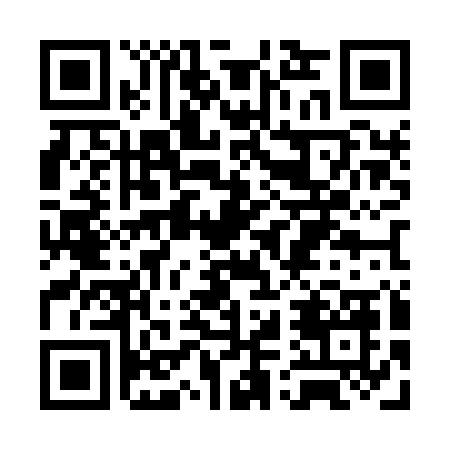 Prayer times for Muttaburra, AustraliaMon 1 Apr 2024 - Tue 30 Apr 2024High Latitude Method: NonePrayer Calculation Method: Muslim World LeagueAsar Calculation Method: ShafiPrayer times provided by https://www.salahtimes.comDateDayFajrSunriseDhuhrAsrMaghribIsha1Mon5:156:3012:263:496:217:312Tue5:166:3012:253:486:207:303Wed5:166:3012:253:486:197:294Thu5:166:3112:253:476:187:295Fri5:176:3112:243:466:177:286Sat5:176:3212:243:466:177:277Sun5:176:3212:243:456:167:268Mon5:186:3212:243:456:157:259Tue5:186:3312:233:446:147:2410Wed5:186:3312:233:446:137:2311Thu5:196:3312:233:436:127:2212Fri5:196:3412:233:436:117:2213Sat5:196:3412:223:426:107:2114Sun5:196:3412:223:416:097:2015Mon5:206:3512:223:416:097:1916Tue5:206:3512:223:406:087:1817Wed5:206:3512:213:406:077:1818Thu5:216:3612:213:396:067:1719Fri5:216:3612:213:396:057:1620Sat5:216:3712:213:386:057:1521Sun5:226:3712:203:386:047:1522Mon5:226:3712:203:376:037:1423Tue5:226:3812:203:376:027:1324Wed5:236:3812:203:366:017:1325Thu5:236:3912:203:356:017:1226Fri5:236:3912:203:356:007:1127Sat5:236:3912:193:345:597:1128Sun5:246:4012:193:345:597:1029Mon5:246:4012:193:335:587:1030Tue5:246:4112:193:335:577:09